Приложение к Решению Петрозаводского городского Советаот 24 марта 2021 г. № 28/39-691Карта № 511. Место размещения рекламной конструкции рк-535.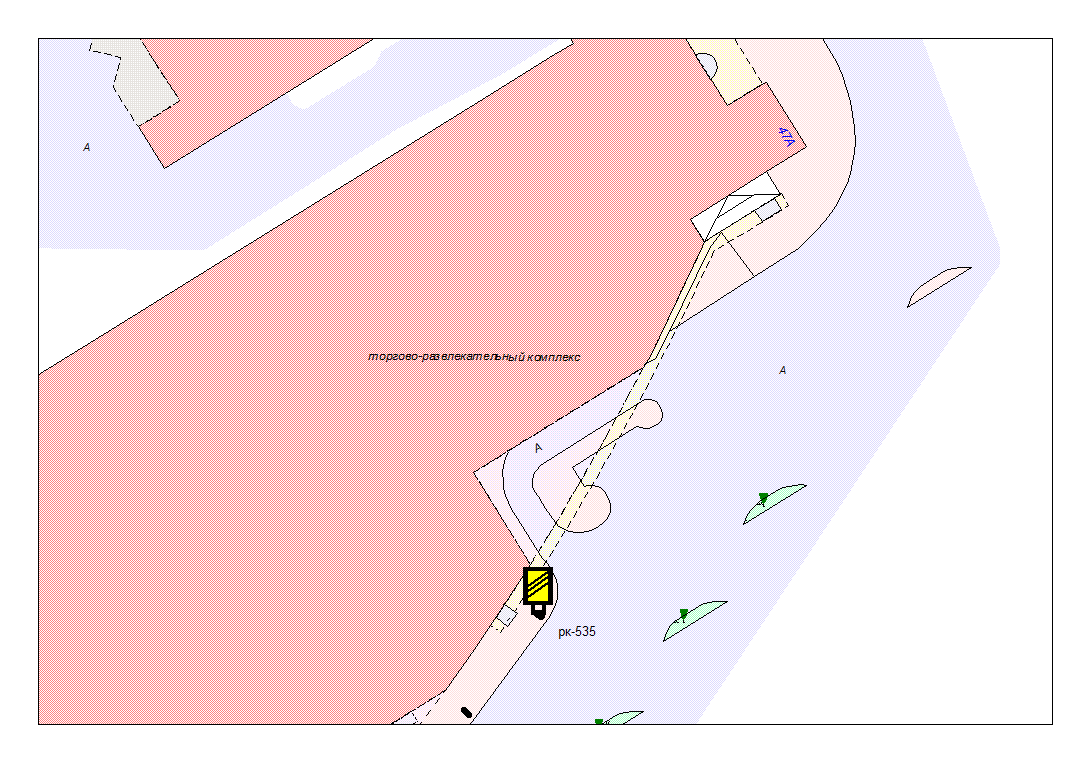 Карта № 512. Место размещения рекламной конструкции рк-536.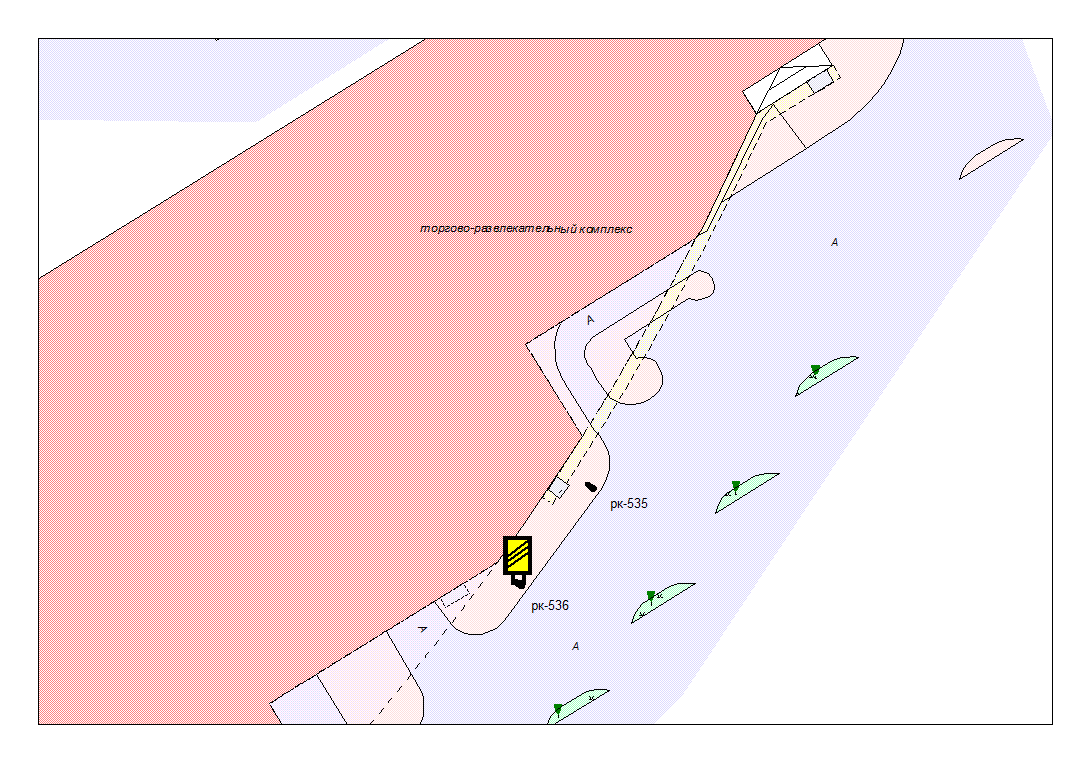 Карта № 513. Место размещения рекламной конструкции рк-537.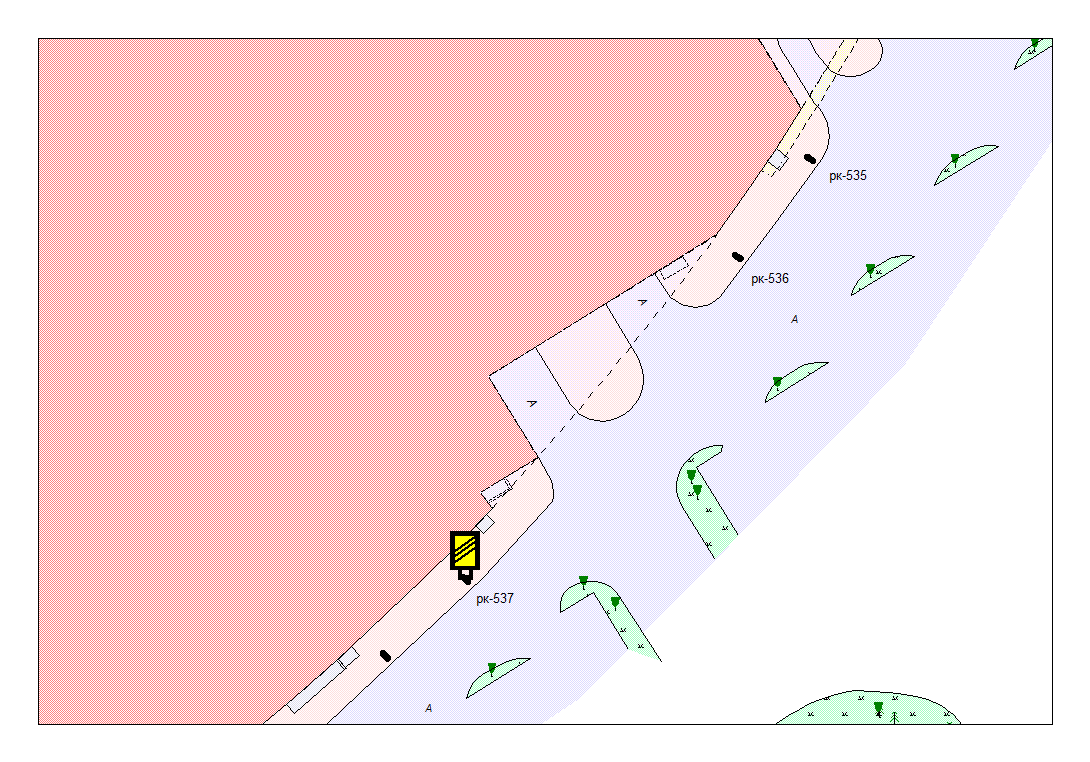 Карта № 514. Место размещения рекламной конструкции рк-538.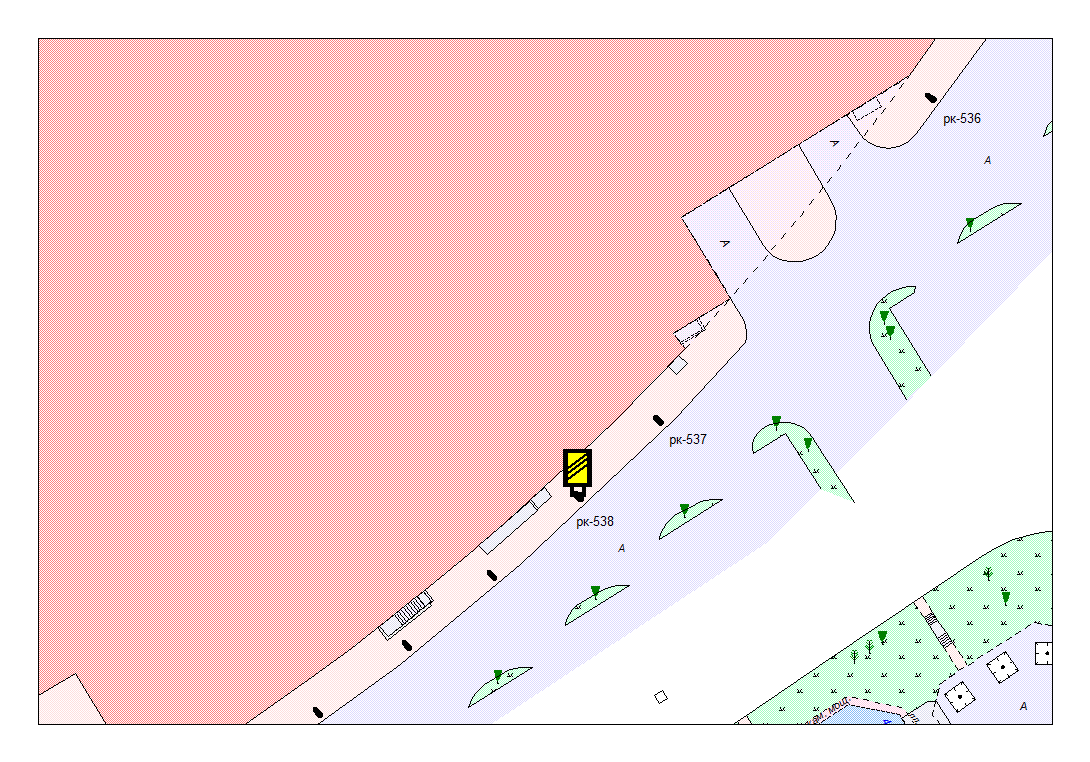 Карта № 515. Место размещения рекламной конструкции рк-539.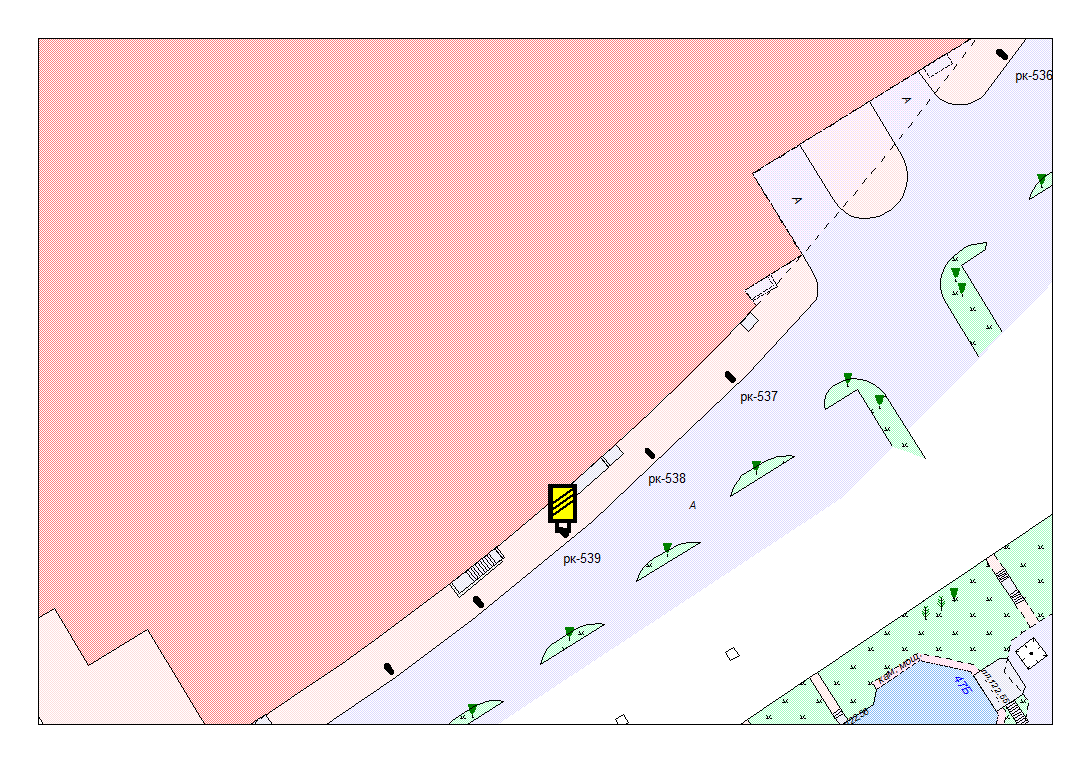 Карта № 516. Место размещения рекламной конструкции рк-540.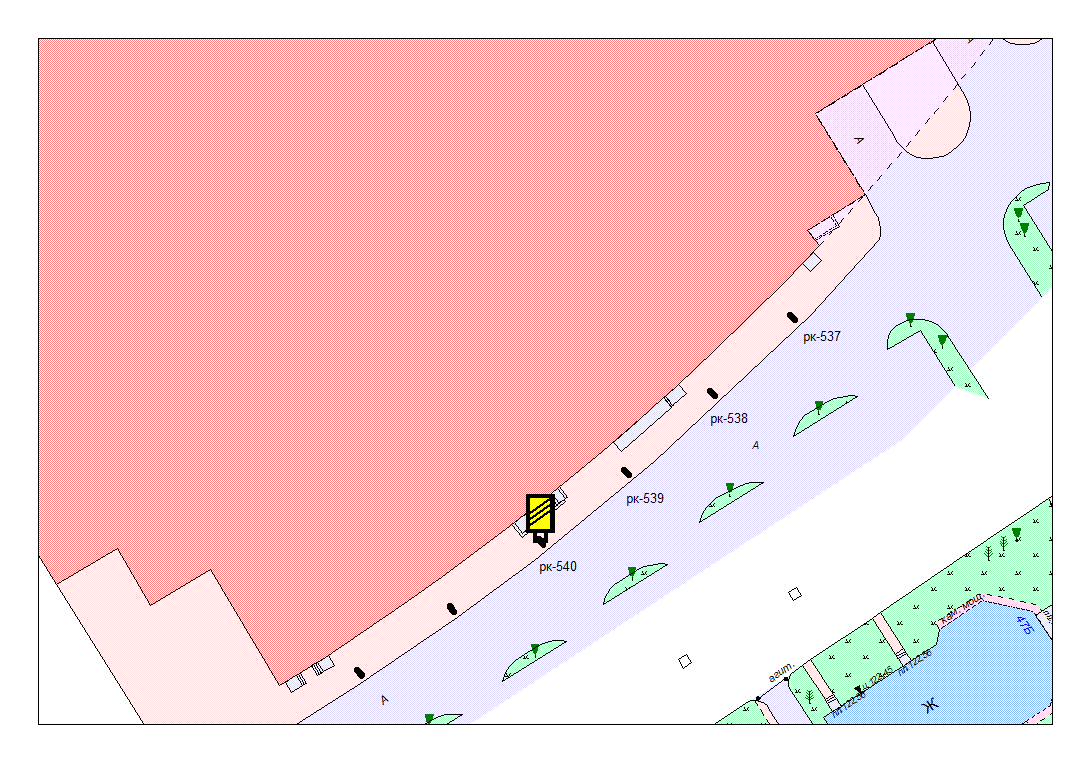 Карта № 517. Место размещения рекламной конструкции рк-541.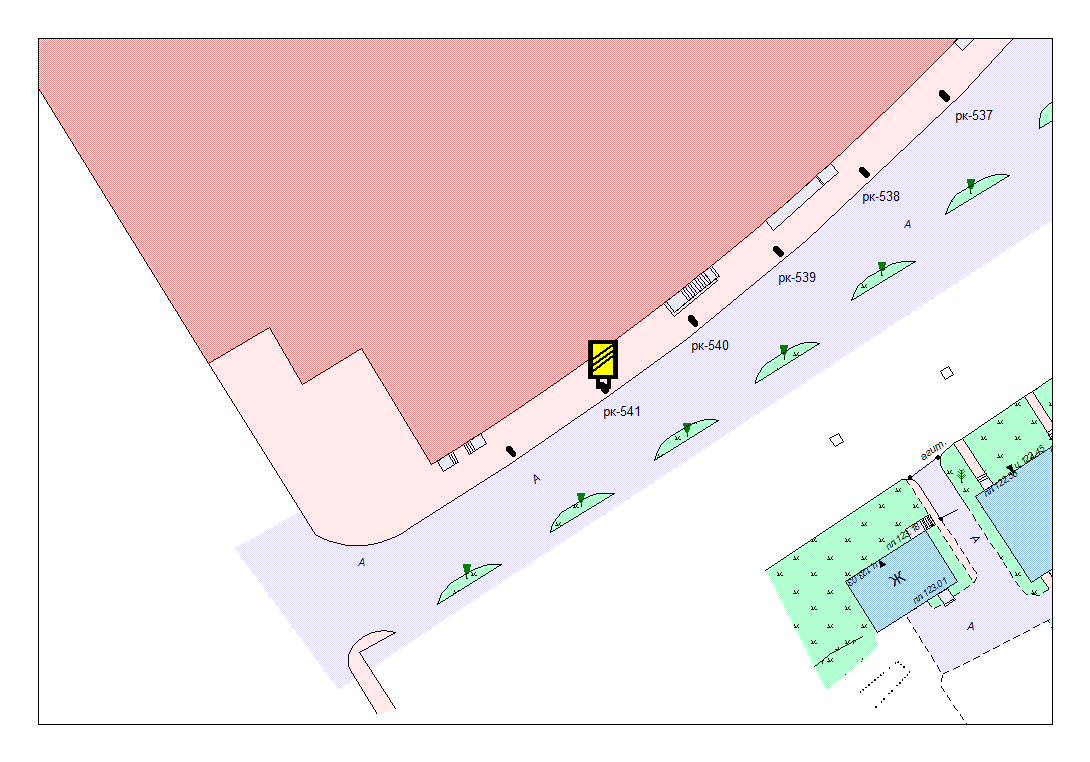 Карта № 518. Место размещения рекламной конструкции рк-542.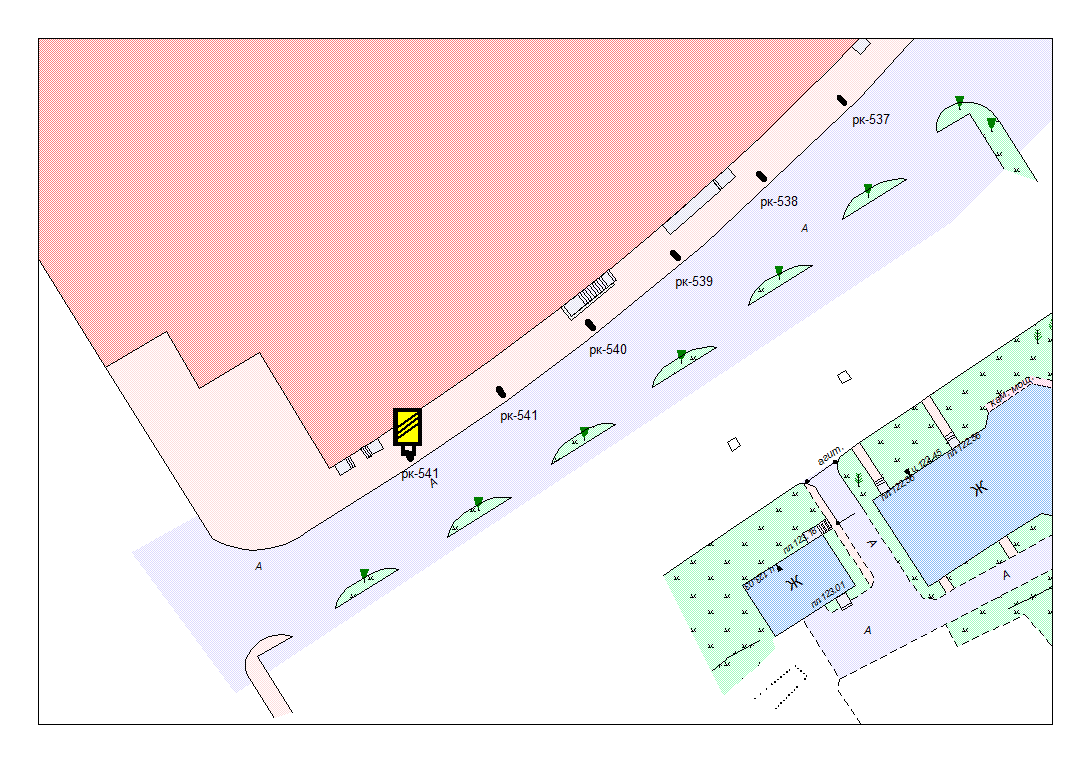 Карта № 525. Место размещения рекламной конструкции рк-549.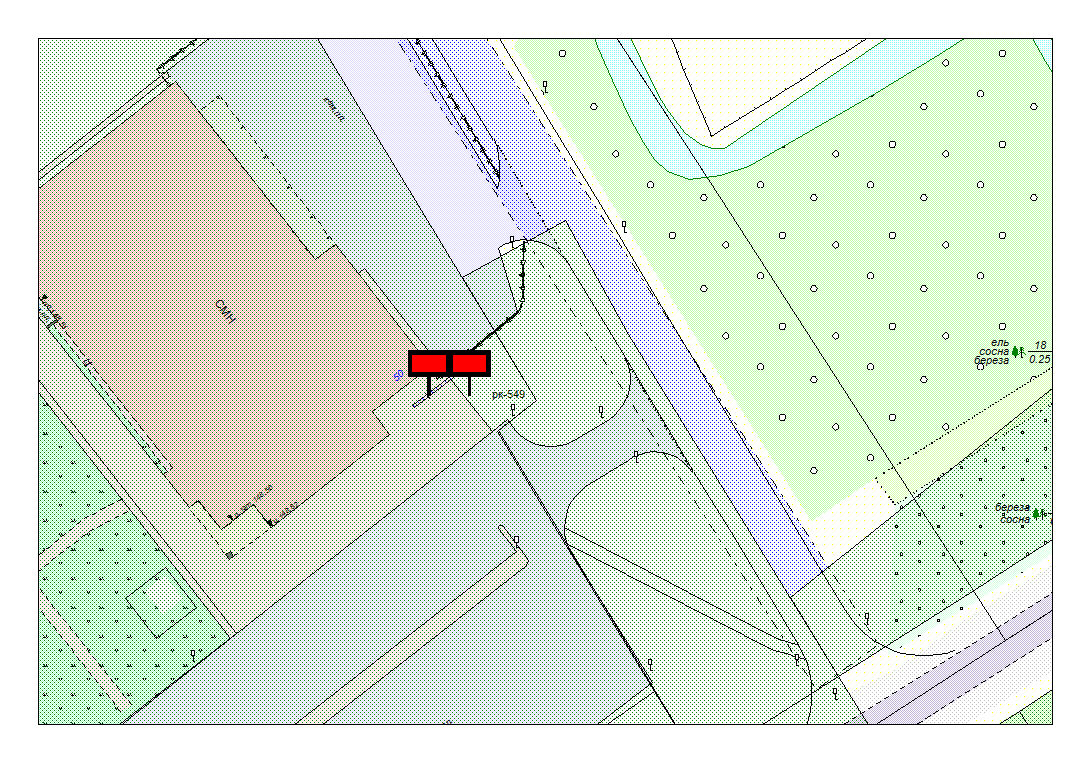 Карта № 526. Место размещения рекламной конструкции рк-550.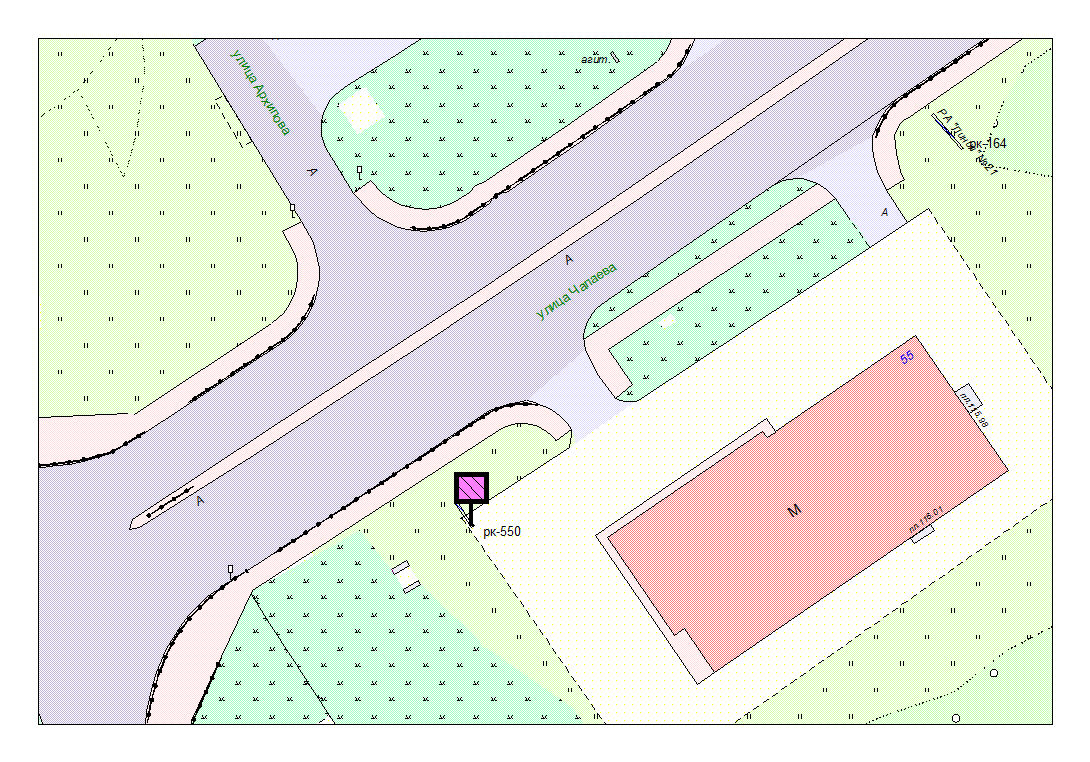 Карта № 528. Место размещения рекламной конструкции рк-552.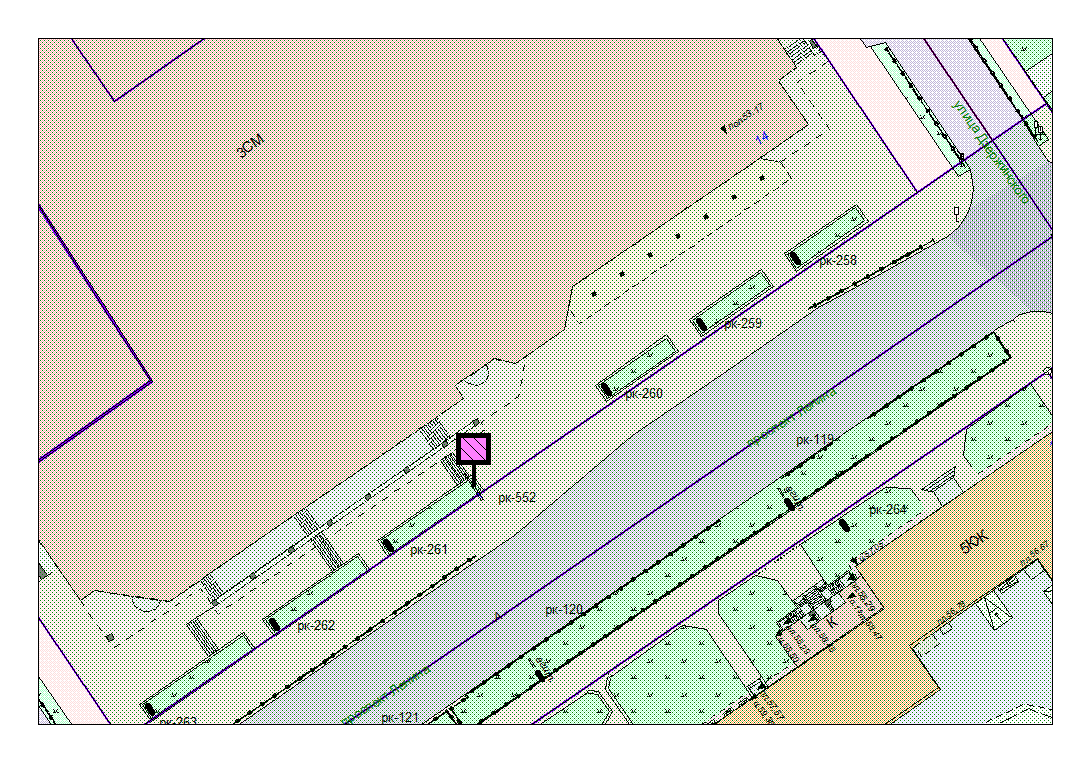 Карта № 365. Место размещения рекламной конструкции рк-389.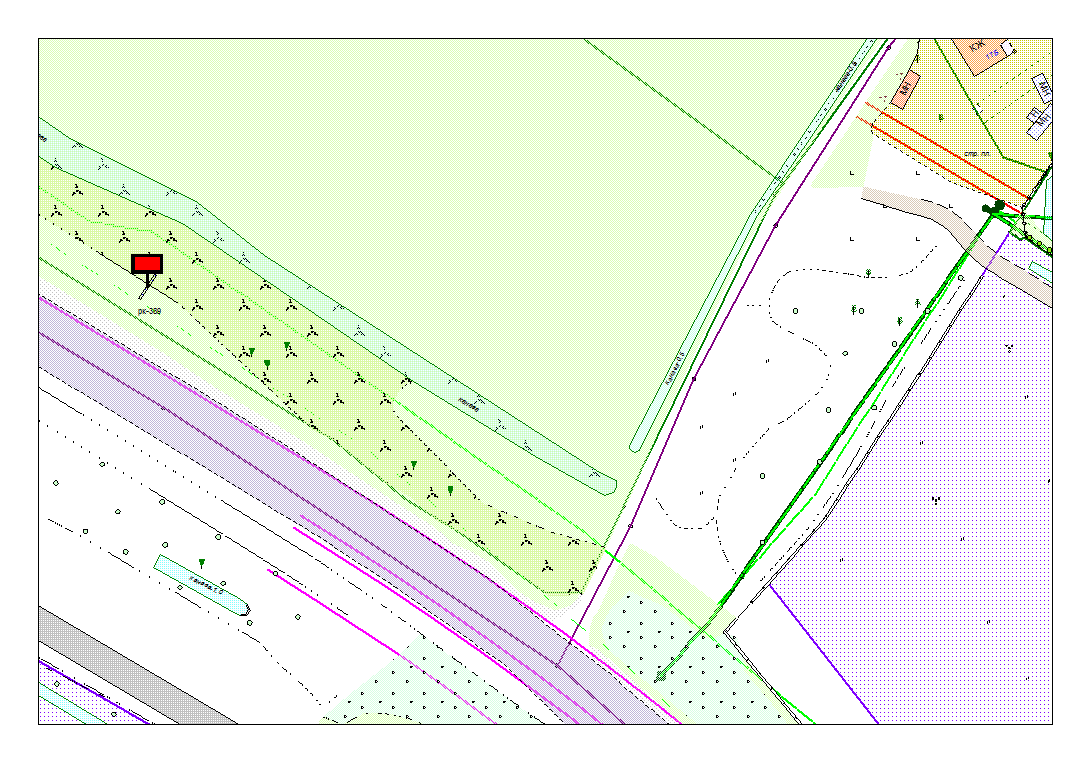 Место размещения рекламной конструкции (почтовый, строительный или условный адрес)пр. Лесной, 47а, №1Тип рекламной конструкцииСити-форматВид рекламной конструкцииСтационарная рекламная конструкцияПлощадь информационного поля2,16 м2Технические характеристики рекламной конструкции:- размеры, материал надземной и подземной (при наличии) части;- характеристики освещенности;-цвет конструкции.- габаритные размеры 1300х1900; алюминий; - с подсветкой;- RAL 7038 (серый).Кадастровый номер участка (квартала)10:01:0120101:118 (участок ТРК «ЛОТОС ПЛАЗА»)Планировочные ограниченияНетМесто размещения рекламной конструкции (почтовый, строительный или условный адрес)пр. Лесной, 47а, №2Тип рекламной конструкцииСити-форматВид рекламной конструкцииСтационарная рекламная конструкцияПлощадь информационного поля2,16 м2Технические характеристики рекламной конструкции:- размеры, материал надземной и подземной (при наличии) части;- характеристики освещенности;-цвет конструкции.- габаритные размеры 1300х1900; алюминий; - с подсветкой;- RAL 7038 (серый).Кадастровый номер участка (квартала)10:01:0120101:118 (участок ТРК «ЛОТОС ПЛАЗА»)Планировочные ограниченияНетМесто размещения рекламной конструкции (почтовый, строительный или условный адрес)пр. Лесной, 47а, №3Тип рекламной конструкцииСити-форматВид рекламной конструкцииСтационарная рекламная конструкцияПлощадь информационного поля2,16 м2Технические характеристики рекламной конструкции:- размеры, материал надземной и подземной (при наличии) части;- характеристики освещенности;-цвет конструкции.- габаритные размеры 1300х1900; алюминий; - с подсветкой;- RAL 7038 (серый).Кадастровый номер участка (квартала)10:01:0120101:118 (участок ТРК «ЛОТОС ПЛАЗА»)Планировочные ограниченияНетМесто размещения рекламной конструкции (почтовый, строительный или условный адрес)пр. Лесной, 47а, №4Тип рекламной конструкцииСити-форматВид рекламной конструкцииСтационарная рекламная конструкцияПлощадь информационного поля2,16 м2Технические характеристики рекламной конструкции:- размеры, материал надземной и подземной (при наличии) части;- характеристики освещенности;-цвет конструкции.- габаритные размеры 1300х1900; алюминий; - с подсветкой;- RAL 7038 (серый).Кадастровый номер участка (квартала)10:01:0120101:118 (участок ТРК «ЛОТОС ПЛАЗА»)Планировочные ограниченияНетМесто размещения рекламной конструкции (почтовый, строительный или условный адрес)пр. Лесной, 47а, №5Тип рекламной конструкцииСити-форматВид рекламной конструкцииСтационарная рекламная конструкцияПлощадь информационного поля2,16 м2Технические характеристики рекламной конструкции:- размеры, материал надземной и подземной (при наличии) части;- характеристики освещенности;-цвет конструкции.- габаритные размеры 1300х1900; алюминий; - с подсветкой;- RAL 7038 (серый).Кадастровый номер участка (квартала)10:01:0120101:118 (участок ТРК «ЛОТОС ПЛАЗА»)Планировочные ограниченияНетМесто размещения рекламной конструкции (почтовый, строительный или условный адрес)пр. Лесной, 47а, №6Тип рекламной конструкцииСити-форматВид рекламной конструкцииСтационарная рекламная конструкцияПлощадь информационного поля2,16 м2Технические характеристики рекламной конструкции:- размеры, материал надземной и подземной (при наличии) части;- характеристики освещенности;-цвет конструкции.- габаритные размеры 1300х1900; алюминий; - с подсветкой;- RAL 7038 (серый).Кадастровый номер участка (квартала)10:01:0120101:118 (участок ТРК «ЛОТОС ПЛАЗА»)Планировочные ограниченияНетМесто размещения рекламной конструкции (почтовый, строительный или условный адрес)пр. Лесной, 47а, №7Тип рекламной конструкцииСити-форматВид рекламной конструкцииСтационарная рекламная конструкцияПлощадь информационного поля2,16 м2Технические характеристики рекламной конструкции:- размеры, материал надземной и подземной (при наличии) части;- характеристики освещенности;-цвет конструкции.- габаритные размеры 1300х1900; алюминий; - с подсветкой;- RAL 7038 (серый).Кадастровый номер участка (квартала)10:01:0120101:118 (участок ТРК «ЛОТОС ПЛАЗА»)Планировочные ограниченияНетМесто размещения рекламной конструкции (почтовый, строительный или условный адрес)пр. Лесной, 47а, №8Тип рекламной конструкцииСити-форматВид рекламной конструкцииСтационарная рекламная конструкцияПлощадь информационного поля2,16 м2Технические характеристики рекламной конструкции:- размеры, материал надземной и подземной (при наличии) части;- характеристики освещенности;-цвет конструкции.- габаритные размеры 1300х1900; алюминий; - с подсветкой;- RAL 7038 (серый).Кадастровый номер участка (квартала)10:01:0120101:118 (участок ТРК «ЛОТОС ПЛАЗА»)Планировочные ограниченияНетМесто размещения рекламной конструкции (почтовый, строительный или условный адрес)Лососинское ш. 50Тип рекламной конструкцииБилбордВид рекламной конструкцииСтационарная рекламная конструкцияПлощадь информационного поля   36,0 м2   Технические характеристики рекламной конструкции:- размеры, материал надземной и подземной (при наличии) части;- характеристики освещенности;-цвет конструкции.- габаритные размеры 12,0х3,0 м;односторонний; металл; - с подсветкой;- RAL 7040 (серый).Кадастровый номер участка (квартала)10:01:0120101:346Планировочные ограниченияНетМесто размещения рекламной конструкции (почтовый, строительный или условный адрес)Ул. Чапаева, 55Тип рекламной конструкцииСветодиодный экран Вид рекламной конструкцииСтационарная рекламная конструкцияПлощадь информационного поля12,0 х 2 =  Технические характеристики рекламной конструкции:- размеры, материал надземной и подземной (при наличии) части;- характеристики освещенности;-цвет конструкции.- габаритные размеры 4,0 х 3,0 м.; двухсторонний; металл;- с подсветкой;- RAL 7040 (серый).Кадастровый номер участка (квартала)10:01:0110142:15Планировочные ограниченияНетМесто размещения рекламной конструкции (почтовый, строительный или условный адрес)Пр. Ленина, 14 ( ТЦ «Макси»)Тип рекламной конструкцииСветодиодный экран Вид рекламной конструкцииСтационарная рекламная конструкцияПлощадь информационного поля12,0 м2 Технические характеристики рекламной конструкции:- размеры, материал надземной и подземной (при наличии) части;- характеристики освещенности;-цвет конструкции.- габаритные размеры 4,0 х 3,0 м.; металл; - с подсветкой;- RAL 7040 (серый).Кадастровый номер участка (квартала)10:01:0010127:18Планировочные ограниченияЗона регулирования застройки ВМесто размещения рекламной конструкции (почтовый, строительный или условный адрес)Шуйское шоссе, автомобильная дорога М18 (со стороны тепличного)Тип рекламной конструкцииБилбордВид рекламной конструкцииСтационарная рекламная конструкцияПлощадь информационного поля18,0 м2Технические характеристики рекламной конструкции:- размеры, материал надземной и подземной (при наличии) части;- характеристики освещенности;- цвет конструкции.- габаритные размеры 3000х6000; металл; - с подсветкой;- RAL 7040 (серый).Кадастровый номер участка (квартала)10:01:08 01 02Планировочные ограниченияЗона композиционного регулирования застройки